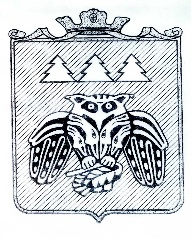 ПОСТАНОВЛЕНИЕадминистрации муниципального образованиямуниципального района «Сыктывдинский»«Сыктывдiн» муниципальнöй районынмуниципальнöй юкöнса администрациялöнШУÖМот 11 октября  2016 года                                                                                                № 10/1507О внесении изменений  в Приложение к постановлению   администрации  муниципального  образования муниципального района «Сыктывдинский»   от  13 ноября 2014 года   № 11/2260  «Об утверждении   муниципальной программы  «Создание условий для развития социальной сферы   муниципального образования муниципального района  «Сыктывдинский» на 2015-2020 годы»Руководствуясь постановлением Правительства Республики Коми от 20 мая 2016 г. № 252 «О мерах по реализации Указа Главы Республики Коми от 13 мая 2016 г. № 66 «О проекте «Народный бюджет» в Республике Коми»,  администрация муниципального образования муниципального района «Сыктывдинский»        ПОСТАНОВЛЯЕТ:Абзац 2 пункта 2 «Приоритеты и цели реализуемой в муниципальном районе муниципальной политики в сфере социального развития, описание основных целей и задач муниципальной программы. Прогноз развития сферы социального развития» Приложения изложить в следующей редакции:«Основные приоритетные задачи Программы:- содействие занятости населения муниципального образования муниципального района «Сыктывдинский» и обеспечение социальной поддержки безработных граждан, в том числе через реализацию народных проектов».2. Контроль  за выполнением  постановления возложить на  первого заместителя  руководителя администрации муниципального района «Сыктывдинский» (Баранов К.М.).3.  Настоящее постановление вступает в силу со дня его подписания.Руководитель администрации муниципального района                                                                                       О.А.Лажанев